	    City of Holyoke							Personnel Department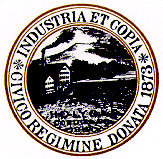 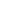 JOB POSTING - June 3, 2024DEADLINE - Until FilledINTERNAL FOR 7 DAYSJob Title: Head Clerk		                                  Department: Tax Collector’s OfficeReports to: Tax Collector                                                   	 Job Summary:Performs administrative and clerical duties related to the functions of the Tax Collector's Office. Supervisory Responsibilities: NoneSupervision:Works under the direction of the Tax Collector. Duties/Responsibilities:Provides customer service by answering questions in person, by email, and by telephoneProvides information requested or refers to the appropriate entity. Receives, collects, and processes cash or other negotiable instruments using ERP and Kelley & Ryan payment siteBalances the cash drawer and Maintains financial records. Maintains and retrieves reports, investigates data, and performs tasks in ERP Compiles statistics and reports. Provides clerical assistance, including letters, memos, and reports; Handles mailing and sorting; Takes messages; Maintains records and filesPrepares requisitions, purchase orders, and inventories supplies. The functions above are normal for this position. Other duties may be required and assigned. The essential functions or duties listed  above are intended only as examples of the types of work that may be performed. The omission of specific statements of duties does not  exclude them from the position if the work is similar, related or a logical assignment to the position. Required Skills/Abilities:Knowledge of office procedures, practices, office equipment, and terminologyKnowledge of business English and mathAbility to  make complex mathematical calculationsAbility to maintain statistics and accurate recordsAbility to maintain confidential informationAbility to be bondedAbility to compose correspondence and to prepare, type, and proofread reportsAbility to communicate effectively  with the public, other employees, public officials, and other partiesSkill in using a personal computer and proficiency in MS Word and  ExcelExcellent customer service skills. Excellent written and oral communication skills. Knowledge, skills, and abilities preferred: Knowledge of MUNIS and Kelley & Ryan payment site. Education, certification, licensure, or other similar requirements: High school graduation or GEDAt least two years of experience in a  business office, or any equivalent combination of education and experience. Education, certification, licensure, or other similar preferred: Bilingual / Spanish preferred. Coursework in office procedures and  business practicesAssociate’s degree in related fields preferred. Job Environment:Work is performed under typical office conditionsNoise level is moderateOperates computer, copier, and other  standard office equipmentMakes frequent contacts with the general public, other city employees, lawyers and law firms, in person, in  writing, by email, and telephone, which involve an information exchange dialogueHas access to department-related confidential  information pertaining to legal casesErrors could seriously cause confusion and delay of service, or have legal repercussions. Physical Requirements:While performing the duties of this job, the employee is frequently required to work at a deskRegularly  convey information to employees, and the publicRegularly move about inside the office to access file cabinets and office machinery.  The employee must occasionally lift and/or move objects weighing up to 20 pounds, such as office supplies, books, and equipment.  Ascends/descends stairs to reach supplies and storage areas and attend meeting places. Ability to operate a keyboard and calculator  at efficient speed and to view computer screens for extended periods. The physical demands described above are representative of  those that must be met by an employee to perform the essential functions of this job successfully. Reasonable accommodation(s) if  needed will be provided for the employee with the adequate strength, dexterity, coordination, and visual acuity in a manner that does not pose a direct threat to the health or safety of the employee or others in the workplace. 	Fair Labor Standards Act (FLSA) status: Non-Exempt (hourly)Employment status & Hours: Regular Full-time employment, 35 hours per week, Monday-Friday, 8:30 a.m. to 4:30 p.m. Salary/Pay rate: $ 22.0687 (minimum) up to $ 23.4676 (maximum) per hour (Grade S-17, NAGE)Employee Benefits: Health, Dental, Life Insurance, Optional Vision and Flexible Spending Account (FSA) How to Apply: Please send resume and cover letter to Personnel@holyoke.org